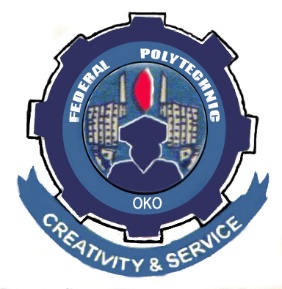 FEDERAL POLYTECHNIC, OKOANAMBRA STATE. P.M.B 021, AGUATAOFFICE OF THE REGISTRAR2022/2023 NATIONAL DIPLOMA (ND) ADMISSION (EVENING PROGRAMME)(THREE YEARS DURATION)Applications, through JAMB, are invited from eligible candidates into the under-listed Part Time (Evening) National Diploma Programmes of Federal Polytechnic, Oko for the 2022/2023 academic session.SCHOOL OF APPLIED SCIENCES AND TECHNOLOGYScience Laboratory TechnologySCHOOL OF BUSINESS STUDIESBusiness Administration & ManagementPublic AdministrationOffice Technology and ManagementSCHOOL OF FINANCIAL STUDIESAccountancySCHOOL OF INFORMATION TECHNOLOGYMass CommunicationENTRY REQUIREMENTSThe basic requirements for admission into National Diploma Programme of courses applicant wish to pursue are, at least, (5) five credits in the ‘O ’Level (WAEC, NECO or NABTEB) including English Language and Mathematics at not more than two sittings.METHOD OF APPLICATIONCandidates are to apply online to the Joint Admissions and Matriculation Board via www.caps@jamb.gov.ngCandidates should, in addition, visit the Polytechnic website: www.federalpolyoko.edu.ng for payment of Processing FeeUnder Admissions, click on Online Application Form for Processing of Admission.On the Application Page, select the Programme (ND – Part Time Application)Click the Sign In buttonOn the Generate Payment Invoice page, fill in your details ACCURATELY and click the Submit button (NOTE: THIS INVOICE IS FREE OF CHARGE).Select your payment mode: Make payment of Ten Thousand Naira (N10, 000) only using the generated Remita Retrieval Reference Number at any bank or simply pay with your bank ATM Card.Return to the Polytechnic website (www.federalpolyoko.edu.ng) to complete and submit the Online Application for Processing of Admission. Please, review your information before submitting your application online.Print your Acknowledgement SlipAwait response from JAMB & the Polytechnic.NBCandidates must upload their ‘O’ level or SSCE results to JAMB portal to be considered eligible for admission.DURATIONTimely submission of application is an advantage.Signed:ANTHONY O UMEOZORREGISTRAR